                  МКУК г-к Кисловодска «ЦБС»            6 +                         Библиотека-филиал № 5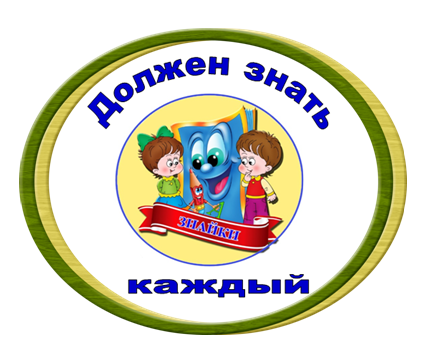 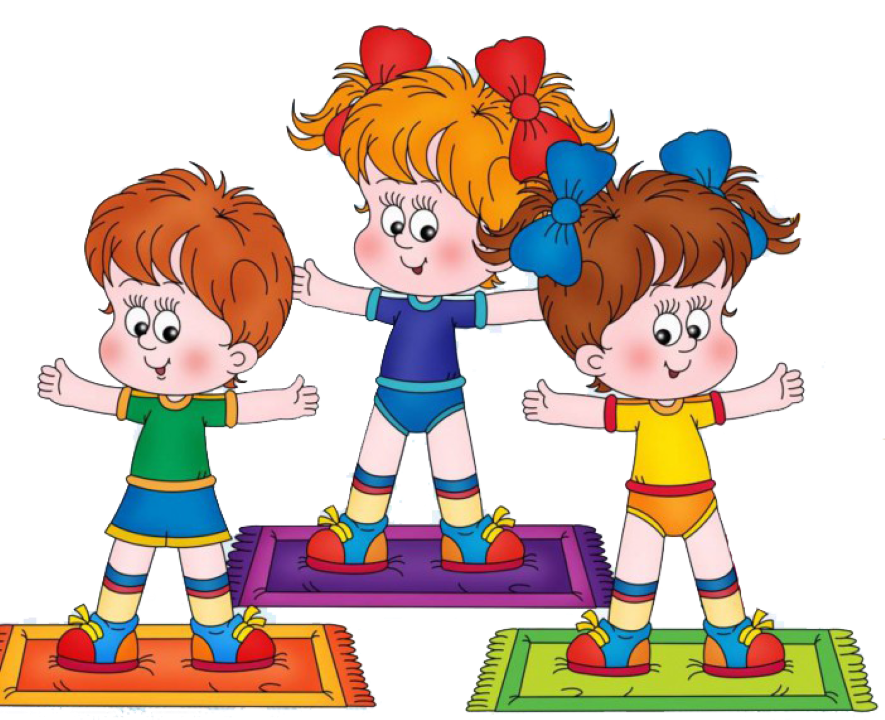 Кисловодск, 2022 г.  А вы знаете, что зарядку делают даже зверята? Давайте и мы с вами превратимся в зверят и выполним упражнения, которые они выполняют. Закройте глаза и покружитесь на месте. Открывайте глазки! Ну вот, были вы ребята, а теперь веселые медвежата. И сейчас медвежатки сделают зарядку.«Медвежья зарядка»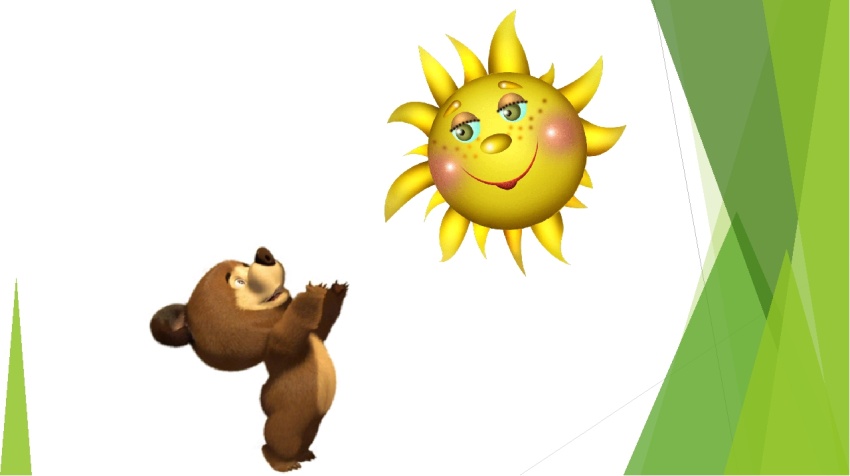 Потягивание:Утром мишенька проснулся,
Мишка к солнцу потянулся.
Вот так, вот так,
Мишка к солнцу потянулся. Повороты головой:Медвежата в чаще жили
Головой своей крутили.
Вот так, вот так.
Головой своей крутили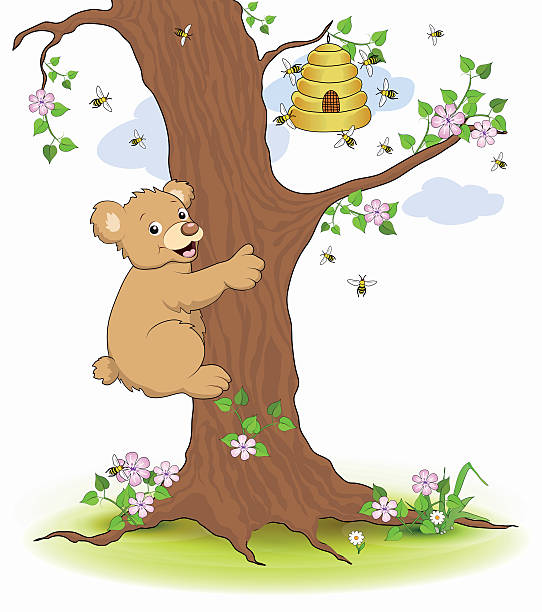 Наклоны:Медвежата мёд искали,
Дружно дерево качали,
Вот так, вот так,Дружно дерево качали.
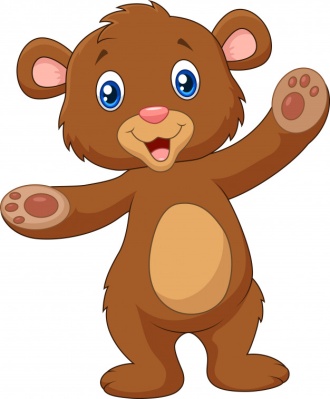 Приседания:Вперевалочку ходили,
И из речки воду пили. 
Вот так, вот так,
И из речки воду пили.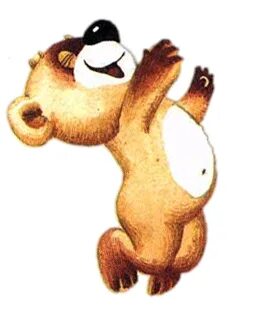 Прыжки: Мишкам весело играть.
Мишкам хочется скакать.
Раз, два; раз, два,
Вот и кончилась игра.Заключение:Стоп! Закончилась зарядка.
Вдох и выдох для порядка.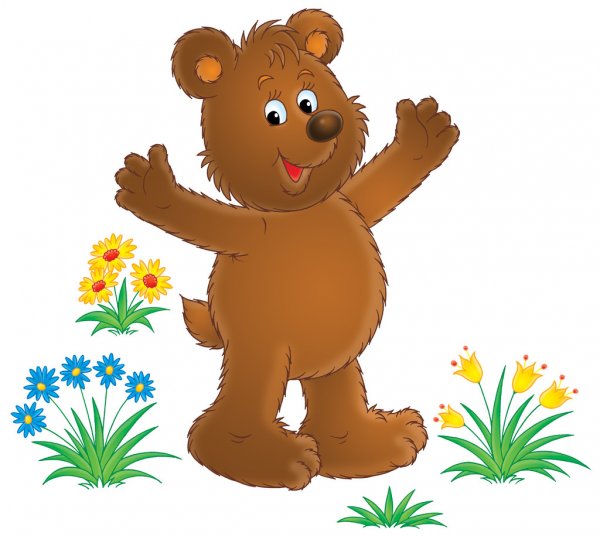 Весёлая зарядка : информационный буклет / Муни-ципальное казенное учреждение культуры города-курорта Кисловодска «Централизованная библиотечная система», библиотека-филиал № 5; сост. Л.В. Алтухова, отв. за выпуск Н.А. Морозова. – Кисловодск, 2022. – 4 с.Ссылки на использованные источники:Физкультурный досуг «Начинаем день с зарядки»  [Электронный ресурс]. - Режим доступа : https://www.art-talant.org/publikacii/16698-fizkulyturnyy-dosug-nachinaem-deny-s-zaryadki, свободный. - Заглавие с экрана. - (Дата обращения 20.01.2022).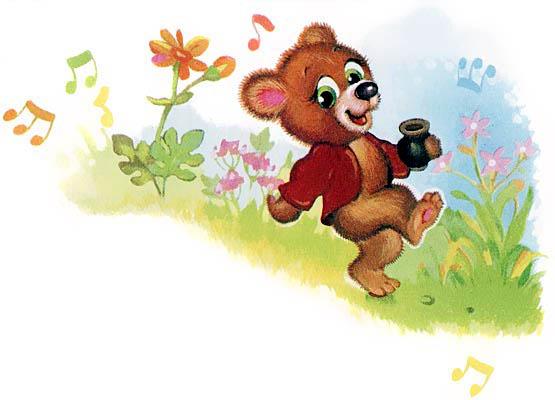 Ставропольский кр., г. Кисловодск,пр. Дзержинского, 43,тел: (87937) 6-61-03e.mail: kislovodsk-cbs-f5@yandex.ru